Vyberte si tovar

Nájdite a vyberte si požadovaný tovar. V detaile tovaru nájdite odkaz Nákup na splátky. Po kliknutí na tento link sa zobrazí kalkulačka, na ktorej si môžete vypočítať splátky. Vybraný tovar vložíte do nákupného košíka ikonou Kúpiť. 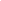 Pozor!  Splátky Cetelem je možné použiť len pre nákupy v celkovej hodnote od 120€ a viac.
V košíku zvoľte spôsob platby 

Až budete mať v košíku všetok požadovaný tovar, tak zvoľte spôsob platby Spotrebiteľský úver Cetelem ON-LINE. Po vybraní spôsobu platby kliknite na ikonu PrepočítaťOdoslanie objednávky
V košíku kliknite na ikonu Objednať. V pokladne dôkladne skontrolujte všetky zadané údaje a objednávku potvrďte ikonou Odoslať. Po odoslaní objednávky v prednastavenej  tabuľke zvoľte potrebné údaje, kliknite na Prepočítať a následne cez ikonu Odoslať budete presmerovaný na stránku www.cetelem.sk, kde už vyplníte formulár pre schválenie úveru.Výsledok rozhodnutia sa môžete dozvedieť na https://www.cetelem.sk/eshop/ziadost.php, na základe prideleného identifikačného čísla, ktoré obdržíte emailom po odoslaní žiadosti o úver.Doklady potrebné k vybaveniu úveru
Po schválení žiadosti o úver nám poštou zašlite nasledujúce dokumenty:pre úver do 3400 €1x riadne podpísanú Zmluvu o spotrebiteľskom úvere 1x vyhlásenie a poučenie o ochrane osobných údajov1x kópiu občianskeho preukazuDoklad potvrdzujúci výšku príjmu, pričom príjem uvedený v žiadosti musí byť zhodný s príjmom uvedeným v doloženom doklade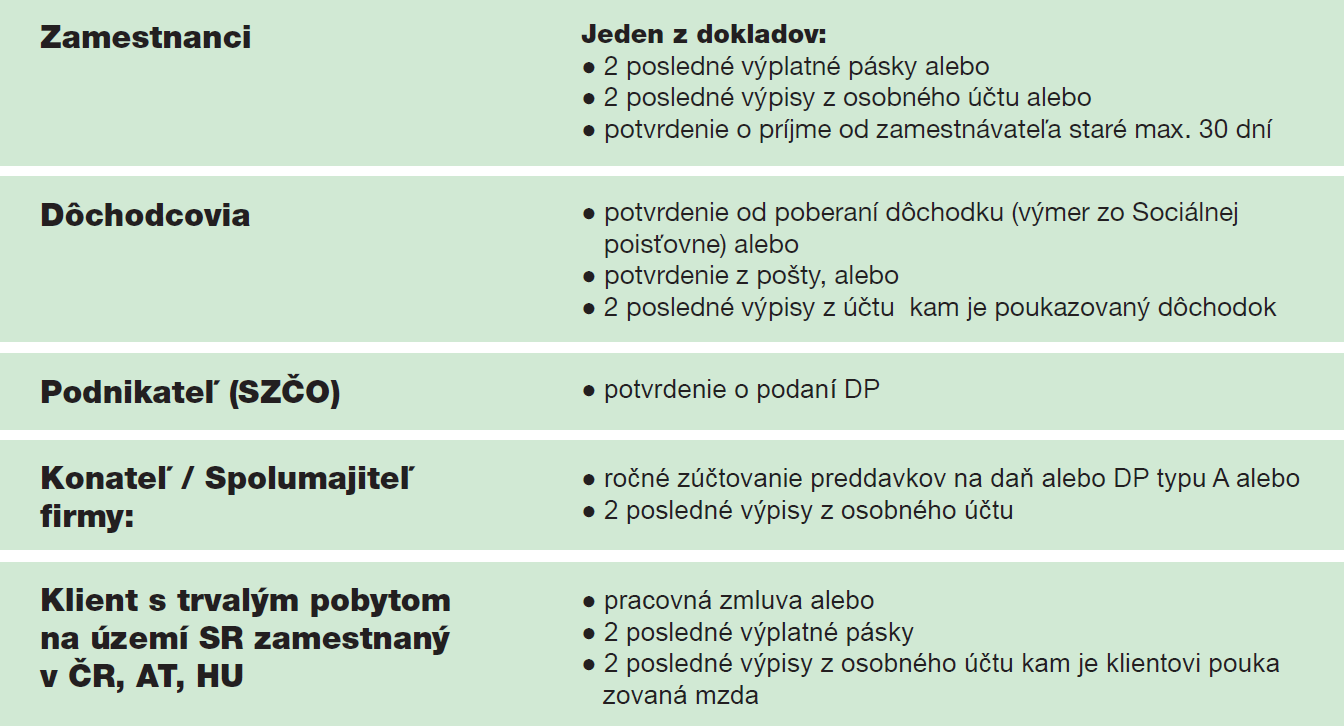 pre úver nad 3400€ prosíme doložiť navyše doklad preukazujúci trvalé či prechodné bydlisko. Takým dokladom môže byť výpis z účtu alebo akékoľvek vyúčtovanie platieb či služieb (za elektrinu, plyn či telekomunikačné služby a pod.), zloženka SIPOSchválenie/neschválenie úveru

Pokiaľ bude váš úver schválený, doložené doklady a zmluvy budú v poriadku a tovar bude na sklade, bude vám tovar okamžite expedovaný. Doprava a prevzatie tovaru na adrese preukázaného trvalého bydliska
